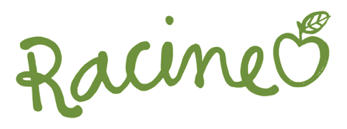 2 COURSE MINIMUM I 70   3 COURSE I 85  5 COURSE CHEF’S SELECTION SET MENU I 98 I WINE MATCHING I 150CHARCUTERIE | 40Cured Meats, CHICKEN LIVER PARFAIT, COUNTRY TERRINE, assorted crackers & Condimentsentrée CARROT |QUINOA |YOGHURT|GOLDEN BEETROOTpotato I kipfler | bacon consommé | parmesan custard

quail i corn | rice | soy curd

  octopus | chorizo | pickles | POTATO MAYONNAISE Main fish du jour | asparagus | fennel | pangrattatoAssiette of pork | broccoli puree |roasted broccolini | almondsPRESSED DUCK | beetroot | radish |black hummusbeef cheeks i carrot escabeche | celeriac puree |green peppercorn
SIDES | 10hand-cut chips, SALAD DU JOUR, VEG DU JOUR


Dessertlemon meringue tart |mandarin sorbet |lemon curd | parsnip cakestrawberry cheesecake | fresh berries|macaron | macadamia |cheesecake moussetextures of CHOCOLATE | chocolate ball | gelato | ganachepistachio cake | granny smith apple sorbet | apple compote i mascarponeAFFOGATO|18CHEESE |40          3 COURSE I 85  5 COURSE CHEF’S SELECTION SET MENU I 98 I WINE MATCHING I 150CHARCUTERIE | 40Cured Meats, CHICKEN LIVER PARFAIT, COUNTRY TERRINE, assorted crackers & Condimentsentrée CARROT |QUINOA |YOGHURT|GOLDEN BEETROOTpotato I kipfler | bacon consommé | parmesan custard

quail i corn | rice | soy curd

  octopus | chorizo | pickles | POTATO MAYONNAISE Main fish du jour | asparagus | fennel | pangrattatoAssiette of pork | broccoli puree |roasted broccolini | almondsPRESSED DUCK | beetroot | radish |black hummusbeef cheeks i carrot escabeche | celeriac puree |green peppercorn
SIDES | 10hand-cut chips, SALAD DU JOUR, VEG DU JOUR


Dessertlemon meringue tart |mandarin sorbet |lemon curd | parsnip cakestrawberry cheesecake | fresh berries|macaron | macadamia |cheesecake moussetextures of CHOCOLATE | chocolate ball | gelato | ganachepistachio cake | granny smith apple sorbet | apple compote i mascarponeAFFOGATO|18CHEESE |40        